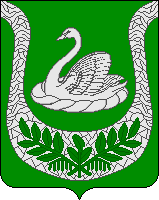 Совет  депутатовмуниципального образования«Фалилеевское сельское поселение»муниципального образования «Кингисеппский муниципальный район»Ленинградской области(третий созыв)РЕШЕНИЕ от 20.12.2016 года  № 181О внесении изменений в Решение Совета депутатовмуниципального образования «Фалилеевское сельское поселение» муниципального образования«Кингисеппский муниципальный район»Ленинградской области от 11.12.2015 года №99 «О бюджетемуниципального образования «Фалилеевское сельское поселение» муниципального образования «Кингисеппский муниципальный район» Ленинградской области на 2016год»В соответствии с Бюджетным кодексом Российской Федерации и Уставом муниципального образования «Фалилеевское сельское поселение» муниципального образования «Кингисеппский муниципальный район»Ленинградской области, Совет депутатов муниципального образования «Фалилеевскоесельское поселение» муниципального образования «Кингисеппский муниципальный район» Ленинградской областиРЕШИЛ:1. Внести  в решение Совета депутатов муниципального образования «Фалилеевское сельское поселение» муниципального образования «Кингисеппский муниципальный район» Ленинградской области от 11.12.2015 года № 99«О  бюджете муниципального образования «Фалилеевское сельское поселение» муниципального образования «Кингисеппский муниципальный район» Ленинградской области на 2016 год»следующие изменения:1.1. в пункте 1:а) цифры «11 623,0» заменить цифрами «11 676,0»;б) цифры «12 182,0» заменить цифрами «12 235,0»;1.2. Приложение№ 1 «Прогнозируемые поступления доходов в бюджет муниципального образования «Фалилеевское сельское поселение» муниципального образования «Кингисеппский муниципальный район» Ленинградской области на 2016 год» изложить в новой редакции:«Приложение № 1к решению Совета депутатов МО «Фалилеевское сельское поселение» муниципального образования «Кингисеппский муниципальный район» Ленинградской области                              от 11.12.2015 года № 99(в редакции решения Советадепутатов МО «Фалилеевскоесельское поселение» от 20.12.2016г. №181)ПРОГНОЗИРУЕМЫЕ поступления доходов в бюджет муниципального образования «Фалилеевское сельское поселение» муниципального образования «Кингисеппский муниципальный район» Ленинградской областина 2016 год1.3.  Дополнить приложением № 5.8. «Изменение в распределение бюджетных ассигнований по разделам, подразделам бюджетной классификации расходов бюджета муниципального образования «Фалилеевское сельское поселение» муниципального образования «Кингисеппский муниципальный район» Ленинградской области на 2016 год» следующего содержания:«Приложение № 5.8к решению Совета депутатов МО «Фалилеевское сельское поселение» муниципального образования «Кингисеппский муниципальный район» Ленинградской области                              от 11.12.2015 года № 99ИЗМЕНЕНИЕ РАСПРЕДЕЛЕНИЯ
 бюджетных ассигнований по разделам, подразделам бюджетной классификации расходов бюджета муниципального образования «Фалилеевское сельское поселение» муниципального образования «Кингисеппский муниципальный район» Ленинградской областина 2016 год, предусмотренных приложением 5 к решению Совета депутатов муниципального образования «Фалилеевское сельское поселение» муниципального образования «Кингисеппский муниципальный район» Ленинградской области«О бюджете муниципального образования «Фалилеевское сельское поселение» муниципального образования «Кингисеппский муниципальный район» Ленинградской областина 2016 год»1.4. Дополнить приложением 6.8.«Изменение ведомственной структуры расходов бюджета муниципального образования «Фалилеевское сельское поселение» муниципального образования «Кингисеппский муниципальный район» Ленинградской областина 2016 год» следующего содержания:«Приложение № 6.8к решению Совета депутатов МО «Фалилеевское сельское поселение» муниципального образования «Кингисеппский муниципальный район» Ленинградской области                              от 11.12.2015 года № 99ИЗМЕНЕНИЕ Ведомственной структуры расходов бюджета муниципального образования «Фалилеевское сельское поселение» муниципального образования «Кингисеппский муниципальный район» Ленинградской областина 2016 год, предусмотренных приложением 6 к решению Совета депутатов муниципального образования «Фалилеевское сельское поселение» муниципального образования «Кингисеппский муниципальный район» Ленинградской области «О бюджете муниципального образования «Фалилеевское сельское поселение» муниципального образования «Кингисеппский муниципальный район» Ленинградской областина 2016 год»1.5.  Приложение№ 8 «Иные межбюджетные трансферты в бюджет муниципального образования  "Кингисеппский муниципальный район" Ленинградской области на осуществление части полномочий  муниципального образования "Фалилеевское сельское поселение" Кингисеппского муниципального района Ленинградской области на 2016 год» изложить в новой редакции:«Приложение № 8к решению Совета депутатов МО «Фалилеевское сельское поселение» Кингисеппскогомуниципального района Ленинградской области                              от 11.12.2015 года № 99(в редакции решения Советадепутатов МО «Фалилеевскоесельское поселение» от 20.12.2016г. №181)Иные межбюджетные трансферты в бюджет муниципального образования  "Кингисеппский муниципальный район" Ленинградской области на осуществление части полномочий  муниципального образования "Нежновское сельское поселение" Кингисеппского муниципального района Ленинградской областина 2016 год1.6.  В  пункте  15  цифры  «4 740,8»  заменить цифрами  «4 804,1».Глава муниципального образования «Фалилеевское сельское поселение»                                   И.Б.Лыткин	Код бюджетной классификацииИсточники доходовСумма (тысяч рублей)1231 00 00000 00 0000 000ДОХОДЫ7 047,41 01 00000 00 0000 000НАЛОГИ НА ПРИБЫЛЬ, ДОХОДЫ570,01 01 02000 01 0000 110Налог на доходы физических лиц570,01 03 00000 00 0000 000НАЛОГИ НА ТОВАРЫ (РАБОТЫ, УСЛУГИ), РЕАЛИЗУЕМЫЕ НА ТЕРРИТОРИИ РФ1 294,31 03 02000 01 0000 110Акцизы по подакцизным товарам (продукции), производимым на территории Российской Федерации1 294,31 06 00000 00 0000 000НАЛОГ НА ИМУЩЕСТВО2 240,91 06 01000 00 0000 110Налог на имущество физических лиц29,91 06 06000 00 0000 110Земельный налог2 211,01 08 00000 00 0000 000ГОСУДАРСТВЕННАЯ ПОШЛИНА17,21 08 04000 01 0000 110 Государственная пошлина за совершение нотариальных действий (за исключением действий, совершаемых консульскими учреждениями Российской Федерации)17,21 11 00000 00 0000 000ДОХОДЫ ОТ ИСПОЛЬЗОВАНИЯ ИМУЩЕСТВА, НАХОДЯЩЕГОСЯ В МУНИЦИПАЛЬНОЙ СОБСТВЕННОСТИ1 712,81 11 05000 00 0000 120 Доходы, получаемые в виде арендной либо иной платы за передачу в безвозмездное пользование государственного и муниципального имущества (за исключением  имущества бюджетных и автономных учреждений, а также имущества государственных  и муниципальных унитарных  предприятий, в том числе казенных)1 432,81 11 09000 00 0000 120 Прочие доходы от использования имущества и прав, находящихся в государственной и муниципальной собственности (за исключением  имущества бюджетных и  автономных учреждений, а также имущества государственных и муниципальных унитарных предприятий, в том числе казенных)280,01 13 00000 00 0000 000ДОХОДЫ ОТ ОКАЗАНИЯ ПЛАТНЫХ УСЛУГ (РАБОТ) И КОМПЕНСАЦИИ ЗАТРАТ ГОСУДАРСТВА163,81 13 01000 00 0000 130Доходы от оказания платных услуг (работ)163,81 14 00000 00 0000 000ДОХОДЫ ОТ ПРОДАЖИ МАТЕРИАЛЬНЫХ И НЕМАТЕРИАЛЬНЫХ АКТИВОВ956,41 14 02000 00 0000 410 Доходы от реализации иного имущества, находящегося в собственности сельских поселений (за исключением имущества муниципальных бюджетных и автономных учреждений, а также имущества муниципальных унитарных предприятий, в том числе казенных), в части реализации основных средств по указанному имуществу956,4116 00000 00 0000 000ШТРАФЫ, САНКЦИИ, ВОЗМЕЩЕНИЕ УЩЕРБА0,5116 90000 00 0000 140Прочие поступления от денежных взысканий (штрафов) и иных сумм в возмещение ущерба0,51 17 00000 00 0000 000ПРОЧИЕ НЕНАЛОГОВЫЕ ДОХОДЫ91,51 17 05000 00 0000 180Прочие неналоговые доходы91,52 00 00000 00 0000 000БЕЗВОЗМЕЗДНЫЕ ПОСТУПЛЕНИЯ4 628,62 02 00000 00 0000 151Безвозмездные поступления  от других бюджетов бюджетной системы Российской Федерации4 628,6ВСЕГО ДОХОДОВ:ВСЕГО ДОХОДОВ:11 676,0НаименованиеГРБСРзПРЦСРВРСумма (тысяч рублей)НаименованиеГРБСРзПРЦСРВРСумма (тысяч рублей)Всего53,0АДМИНИСТРАЦИЯ МО ФАЛИЛЕЕВСКОЕ С/П91253,0ОБЩЕГОСУДАРСТВЕННЫЕ ВОПРОСЫ912010070,0Функционирование Правительства Российской Федерации, высших исполнительных органов государственной власти субъектов Российской Федерации, местных администраций912010463,3Обеспечение деятельности органов местного самоуправления912010486 0 00 0000063,3Обеспечение деятельности аппаратов органов местного самоуправления912010486 4 00 0000063,3Непрограммные расходы912010486 4 01 0000063,3Расходы на выплаты по оплате труда органов местного самоуправления912010486 4 01 0010045,1Расходы на выплаты персоналу государственных (муниципальных) органов912010486 4 01 0010012045,1Расходы на обеспечение функций органов местного самоуправления912010486 4 01 0012045,4Иные закупки товаров, работ и услуг для обеспечения государственных (муниципальных) нужд912010486 4 01 0012024045,4Иные межбюджетные трансферты на исполнение полномочий по осуществлению муниципального жилищного контроля на территориях поселения912010486 4 01 02860-27,2Иные межбюджетные трансферты912010486 4 01 02860540-27,2Другие общегосударственные вопросы91201136,7Непрограммные расходы органов местного самоуправления912011387 0 00 000006,7Непрограммные расходы912011387 9 00 000006,7Непрограммные расходы912011387 9 01 000006,7Управление муниципальной собственностью912011387 9 01 80030-27,2Иные закупки товаров, работ и услуг для обеспечения государственных (муниципальных) нужд912011387 9 01 80030240-27,2Материальное поощрение старост912011387 9 01 800405,9Иные выплаты населению912011387 9 01 800403605,9Информационное обеспечение деятельности органов местного самоуправления912011387 9 01 8006028,0Иные закупки товаров, работ и услуг для обеспечения государственных (муниципальных) нужд912011387 9 01 8006024028,0ЖИЛИЩНО-КОММУНАЛЬНОЕ ХОЗЯЙСТВО91205000,0Коммунальное хозяйство91205020,0Муниципальная программа "Развитие жилищно-коммунального хозяйства и благоустройства территории муниципального образования "Фалилеевское сельское поселение" на 2015-2016 годы.912050242 0 00 00000165,0Подпрограмма "Развитие коммунального хозяйства МО "Фалилеевское сельское поселение"912050242 2 00 00000165,0Основное мероприятие "Мероприятия в области коммунального хозяйства муниципального образования"912050242 2 01 00000165,0Мероприятия, направленные на безаварийную работу объектов водоснабжения и водоотведения912050242 2 01 S0260165,0Иные закупки товаров, работ и услуг для обеспечения государственных (муниципальных) нужд912050242 2 01 S0260240165,0Непрограммные расходы органов местного самоуправления912050287 0 00 00000-165,0Непрограммные расходы912050287 9 00 00000-165,0Непрограммные расходы912050287 9 01 00000-165,0Мероприятия, направленные на безаварийную работу объектов водоснабжения и водоотведения912050287 9 01 S0260-165,0Иные закупки товаров, работ и услуг для обеспечения государственных (муниципальных) нужд912050287 9 01 S0260240-165,0КУЛЬТУРА, КИНЕМАТОГРАФИЯ9120800-17,0Культура9120801-17,0Непрограммные расходы органов местного самоуправления912080187 0 00 00000-17,0Непрограммные расходы912080187 9 00 00000-17,0Непрограммные расходы912080187 9 01 00000-17,0Обеспечение деятельности домов культуры912080187 9 01 80230-17,0Расходы на выплаты персоналу казенных учреждений912080187 9 01 80230110-17,0№ п/пНаименование администратора  доходовНаименование цели направления средствСумма (тысяч рублей)1Администрация муниципального образования "Кингисеппский муниципальный район"на формирование, исполнение и кассовое обслуживание бюджета121,62Администрация муниципального образования "Кингисеппский муниципальный район"на осуществление части полномочий по решению вопросов местного значения,связанных с исполнением частичных функций по ст.51 ЖК РФ13,13Администрация муниципального образования "Кингисеппский муниципальный район"на осуществление муниципального жилищного контроля на территориях поселения27,64Совет депутатов муниципального образования "Кингисеппский муниципальный район"на осуществление внешнего муниципального финансового контроля62,3ИТОГО224,6